Composition Project GuidelinesMusic MastersMiss MauroDue date: 04/24 (B) or 04/25 (A)DescriptionWe have been learning piano skills, Finale software, and Soundation. Now we will combine all three in a final unit project. For our music technology unit project, we will be composing our own right hand piano melodies in Finale and adding an electronic component using Soundation. Final projects will be in the form of files in Soundation. You will not have to perform for the class, but we will be listening to each others’ work.GuidelinesPiano melody:Your right piano melodies will be written in class and must follow the guidelines below:	Your right hand melody MUST…be written for the right hand in the treble clefstart and end on C (either middle C or the C above it). So the very first note and the very last note must both be C.contain only notes found in the C Major scale (C D E F G A B C) and use a variety of them (ex. do NOT use only C, D, and E). Use every note at least once. No rests allowed.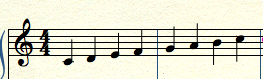 Be only 16 measures long and in 4/4 time.Use a variety of rhythms (your options are: whole notes, half notes, dotted half notes, quarter notes, and eighth notes. Eighth notes must occur in pairs.)Only one whole note may be used in your melodyMost notes must be quarter and eight notesHave a focal point that is the most interesting part of your melody (ex. a high note, a low note, or building rhythmic motion). This should occur near the middle of your melody, around measure 7, 8, or 9.Move mostly by steps (to adjacent notes) and by small leaps between notes that are close together. (Do NOT have frequent leaps.)Anytime G ends a measure, a C must be the next note in the following measure.Anytime B ends a measure, the closest C must be the next note in the following measure.Be pleasing to your ear. Be ready to explain why!See our class website (www.avonmusictech.weebly.com) for examples!Soundation guidelines:Your Soundation work will be completed in class and must follow the guidelines below.	Your Soundation portion MUST…include at least 3 distinct sound clips, but no more than 6. They do not have to all be sounding at the same time. You might wish to have, for example, 3 sound clips sounding for the first 8 measures, then 3 new sound clips sounding for the last 8 measures.***include only percussive sounds (no speech, no other melodies) from the “Urban” and “Xtra Diverse” folders in the Soundation library***be in the same tempo as your piano melody	be at a low enough volume that we can hear your piano melody clearly	Be ready to explain your artistic choices to the class! (ex. Why did you choose this particular 	sound? What kind of mood does this combination of sounds set?)On our last day of the unit, we will listen to each others’ pieces on Soundation. Pieces must be completed by this day.